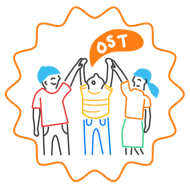 Coordinar el trabajo de SEL con socios comunitariosLas comunidades escolares pueden profundizar el impacto del aprendizaje social y emocional sistémico al aprovechar de manera reflexiva e intencional las asociaciones comunitarias. Al priorizar la alineación, en el lenguaje, las estrategias, la práctica y la comunicación en torno al SEL, aseguramos que los jóvenes tengan oportunidades para profundizar sus habilidades de SEL de manera fluida en todos los entornos de aprendizaje.Para las comunidades escolares ansiosas por comenzar a construir asociaciones comunitarias significativas, se pueden encontrar herramientas y orientación adicionales en el Área de enfoque 3: asociaciones comunitarias. Muchas comunidades escolares ya tienen una compleja red de asociaciones comunitarias. Cada una puede atender a diferentes poblaciones juveniles, facilitar diferentes programas, provenir de diferentes fuentes de financiamiento y trabajar hacia diferentes resultados. Llevar un seguimiento de los esfuerzos y resultados de cada socio y mantener relaciones efectivas de comunicación y colaboración puede ser un desafío en el ajetreado entorno escolar.Esta herramienta ofrece orientación sobre cómo un equipo de SEL puede aprovechar esas asociaciones comunitarias de manera más intencional. Primero, desarrollar un inventario, o una lista exhaustiva, de todas las asociaciones y documentar la función y naturaleza de cada asociación.Segundo, identificar oportunidades para profundizar la práctica y alineación de SEL.Tercero, establecer estructuras para comunicarse con socios clave sobre progreso, mejora continua, alineación continua y apoyo integral para los estudiantes.Parte I: desarrollar un inventario de todas las asociacionesRealiza una lluvia de ideas sobre todas las asociaciones que actualmente trabajan en/con su comunidad escolar. Esta debería ser una lista exhaustiva de socios clave que trabajan con sus estudiantes, en su edificio escolar o comunidad, antes o después de la escuela, durante el verano o incluso durante el día escolar. Los socios comunitarios pueden incluir: proveedores de tiempo fuera de la escuela (programas antes y después de la escuela), proveedores de servicios directos incorporados, organizaciones sin fines de lucro basadas en la comunidad, proveedores de atención médica, centros de investigación universitaria, facultades de educación, fundaciones orientadas a la misión, agencias gubernamentales y negocios locales. Para iniciar eficientemente el proceso, considera identificar a un par de miembros del equipo de SEL para liderar el proceso de lluvia de ideas. Pueden preparar una lista de socios para compartir con el equipo de SEL, quienes luego pueden identificar a cualquier socio adicional que pueda haberse quedado fuera de la lista. A continuación, considera agregar contexto alrededor de las asociaciones comunitarias clave para crear un documento de referencia. La información útil puede incluir: misión y objetivos de resultados, contactos clave en la organización del socio y la escuela, horario/duración de los apoyos, ubicación de la programación/apoyos/servicios, audiencia/población objetivo, y otros detalles sobre la historia de la asociación (años, fuente de financiamiento, etc.). Plantilla sugerida para la documentaciónParte II: encontrar oportunidades para profundizar la alineación y práctica de SELLos niveles de colaboración y participación variarán entre los socios comunitarios. Se recomienda que las comunidades escolares compartan su visión, objetivos e iniciativas prioritarias para el SEL con todos los socios comunitarios.Identificar los socios de SEL más relevantesDel listado completo de socios comunitarios, el equipo de SEL puede discutir quiénes deberían ser los colaboradores principales para el SEL. Durante una reunión de equipo, considera realizar una clasificación o actividad de diagramación para determinar qué categoría se ajusta mejor a cada socio comunitario: Socios que apoyan claramente al SELSocios que potencialmente pueden apoyar al SELSocios sin una conexión aparente con el SEL Discutir puntos de contacto y palancas Considere los temas y preguntas a continuación para explorar cómo un equipo de SEL podría identificar oportunidades para una colaboración más profunda de SEL. Estas sugerencias están destinadas a inspirar conversaciones e ideas que puedan dar forma a la agenda para una reunión colaborativa con los socios. A medida que se fortalecen las asociaciones, revisa periódicamente estas preguntas como una revisión.  Entendiendo las prácticas de SEL¿Qué oportunidades existen en el entorno del socio para que los jóvenes crezcan y se desarrollen social y emocionalmente?¿Cómo se alinean las metas del socio con el apoyo a los jóvenes en el desarrollo de sus habilidades y competencias sociales y emocionales?¿Qué tan avanzado está este socio en su conocimiento y práctica de SEL? ¿Qué conocimientos y prácticas se pueden compartir en diferentes contextos?Si hay aspectos del trabajo de los socios comunitarios que promueven el SEL de manera sutil, ¿existen oportunidades para hacer esto más intencional y explícito?Creación de una visión compartida¿Cómo podemos compartir mejor nuestra visión para el SEL y aprender de nuestro socio sobre su visión para el SEL?  ¿Deberíamos desarrollar una visión compartida para el SEL en todos los contextos y trabajos?Difundir la información¿Cómo puede cada lado de la asociación compartir comunicaciones sobre el SEL con sus redes?¿Cómo se puede involucrar auténticamente a las familias? ¿Existen sesiones de participación familiar donde el SEL pueda tener un papel?Fomentar la colaboración ¿Existe la posibilidad de tener oportunidades conjuntas de aprendizaje profesional con personal de todos los lados de la asociación?¿Existen oportunidades para que el personal cultive su propia competencia socioemocional en conjunto?¿Podría haber visitas facilitadas entre sitios, donde el personal de la comunidad escolar y el personal de la asociación comunitaria tengan la oportunidad de verse en acción y presenciar el enfoque de SEL del otro?Participar en la planificación colaborativaEn una reunión conjunta con el equipo de SEL de la escuela y un socio comunitario determinado, considera los objetivos comunes de SEL. Luego, identifica qué prácticas ya están ocurriendo en la escuela y en el trabajo del socio para apoyar ese objetivo. Como equipo, discute qué oportunidades existen para la alineación e identifica qué personal clave estará involucrado en la implementación. Este proceso de planificación colaborativa está adaptado de Beyond the Bell, un proyecto de American Institutes for Research. Parte III: planificación para el seguimiento Las estructuras para la comunicación y la mejora continua son críticas para construir una asociación auténtica y sostenible. Para maximizar el impacto de los esfuerzos alineados, las escuelas y los socios comunitarios deben considerar cómo se comunicarán a lo largo del tiempo y trabajarán juntos para utilizar datos para mejorar continuamente.Comunicación para el impacto ¿Qué estructuras existirán para la comunicación entre adultos que trabajan en la escuela y en las organizaciones asociadas de la comunidad que trabajan con los mismos jóvenes? Considere las siguientes preguntas: ¿Cómo nos comunicamos actualmente?¿Quién necesita ser informado y qué necesitan saber?¿Qué comunicación debe ocurrir para lograr nuestros objetivos de resultados y con qué frecuencia?¿Cómo podemos comunicarnos de manera eficiente y consistente?  Alineación de mejora continuaPracticar la mejora continua es establecer un proceso estructurado y continuo para recopilar, reflexionar y utilizar datos para informar decisiones y impulsar mejoras con la implementación de SEL. Esto requiere hacer seguimiento de los esfuerzos, medir el progreso, examinar y reflexionar sobre los datos, y ajustar el curso según sea necesario. En una asociación auténtica, participar en la mejora continua de manera colaborativa puede ayudar a profundizar la comprensión de la práctica de cada uno, aprovechar las fortalezas únicas de cada parte y fomentar un diálogo abierto. Al crear estructuras donde los socios de la escuela y de la comunidad se reúnan para compartir datos, examinar su progreso juntos y diseñar estrategias sobre cómo mejorar, el SEL se convierte en una práctica sostenible e integrada en diferentes contextos. Considere las siguientes preguntas: ¿Qué tipo de datos nos ayudará a medir el progreso colectivo hacia nuestros objetivos compartidos?  ¿Qué datos se están recopilando actualmente por la escuela y por el socio? ¿Con qué frecuencia?¿Necesitamos recopilar nuevos datos o podemos modificar la forma en que actualmente recopilamos datos para informar mejor las decisiones sobre la implementación de SEL? ¿Qué datos serían importantes para compartirse/pueden compartirse legalmente? ¿Con qué frecuencia?¿Con qué frecuencia deberían reunirse la escuela y los socios comunitarios para discutir los esfuerzos de mejora continua, y qué formato de reunión funcionaría mejor para promover la equidad de voz y discusión orientada a soluciones? Nombre 
del socio comunitarioMisiónObjetivos de resultadosPersona de contacto 
del socio comunitarioPersona de contacto 
de la comunidad escolarHorario y duración de los apoyosUbicación de programación, apoyos o serviciosAudiencia o población objetivoNotas adicionalesSocio comunitario 1Socio comunitario 2